								Name: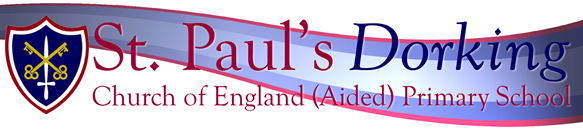 Weekly Reading Record – W/B 16/10Homework : Reading ; Spellings ; Grammar sheets – copies and instructions can be found on the website - https://www.stpaulsschool-dorking.co.uk/page/?title=Homework&pid=1806DateTitleComment FridaySaturdaySundayMondayTuesdayWednesdayThursdayFridayDid you meet your target of reading 5 times this week?Did you meet your target of reading 5 times this week?